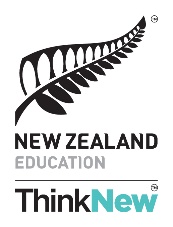 Program for Prime Minister Latin American ScholarshipsName of Institution Pedagogical and Technological University of Colombia - UPTCType of institutionPublic, National universityLocation (city and country)Tunja / ColombiaName of the course/program http://www.uptc.edu.co/vicerectoria_academica/programas/pregrado_2016Objective of the programdifferent according to the academic program, however, all our academic programs are aimed to teaching undergraduatesContent (courses list)see courses in academic programsCourse start and end datesfrom mid-February to mid-June or from early August to late NovemberCourse costs (enrolment, tuition, materials, etc)Enrolment: from NZD 310 to 1243 according to the academic programCourse delivery language (if not English, then level of Spanish or Portuguese required)Spanish level B1Entry requirementsapplication to the curriculum committee of the respective academic programAccommodation options and costsNZD 330Websitewww.uptc.edu.coContact person and email for further information and/or enrolmentDr. Fánor Casierra-PosadaDirector of InternationalizationPedagogical and Technological University of Colombia – UPTCTunja, ColombiaTel: +57 8 7436218, Fax: +57 8 7436236 ext: 2403 or 2404e-mail: fanor.casierra@uptc.edu.co